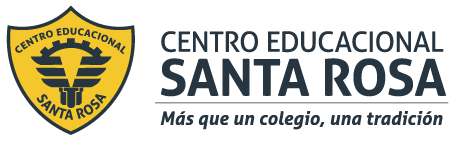 DIRECCIÓN ACADÉMICADEPARTAMENTO DE ELECTRÓNICARespeto – Responsabilidad – Resiliencia – Tolerancia Actividad : Crear un Decálogo ó Nombrar 10 acciones que usted debe tener en cuenta, al trabajar con electricidad en su vida laboral y personal. Presentar este trabajo una vez retornada las clases del módulo de Detección de Fallas IndustrialesRecuerda consultar al Profesor Marco Guzmán ó Profesor Oscar Conejero al correo electrónico electronicacestarosa@gmail.com si tienes algunas preguntas o dudas.